МУНИЦИПАЛЬНЫЙ СОВЕТ                                                  МУНИЦИПАЛЬНОГО ОБРАЗОВАНИЯ «СЕВЕРООНЕЖСКОЕ»четвертого созываРЕШЕНИЕ от 26 июня 2019 г.   № 177Об утверждении генеральной схемы санитарной очистки территории муниципального образования «Североонежское»   В соответствии с Федеральными  законами «Об охране окружающей среды» от 10.01.2002 г. №7-ФЗ, от 06.10.2003 г. № 131-ФЗ «Об общих принципах организации местного самоуправления в Российской Федерации», Законом Архангельской области «Об охране окружающей среды на территории  Архангельской области» от 23.06.2005  №66-4-ОЗ, от 24.06.1998 № 89-ФЗ «Об отходах производства и потребления», от 30.03.1999 № 52-ФЗ «О санитарно-эпидемиологическом благополучии населения», руководствуясь Уставом муниципального образования «Североонежское» и в связи с эффективным решением проблем в системе санитарной очистки населенных пунктов в поселении, согласно «Санитарным правилам содержания территорий населенных мест» (СанПиН 42-128-4690-88),  муниципальный Совет р е ш а е т:1. Утвердить генеральную схему санитарной очистки территории муниципального образования «Североонежское» Плесецкого района Архангельской области согласно приложению к настоящему решению.2. Признать утратившим силу решение муниципального Совета муниципального образования «Североонежское» от 12 апреля 2012 г.  № 154 «Об утверждении Генеральной схемы очистки территории муниципального образования «Североонежское» Плесецкого района Архангельской области».3. Опубликовать (обнародовать) настоящее решение в средствах массовой информации.4. Контроль за исполнением данного решения возложить на заместителя главы МО «Североонежское». Приложениек  решению  муниципального Совета МО «Североонежское»от 26 июня 2019 г. № 177ГЕНЕРАЛЬНАЯ СХЕМАсанитарной очистки территории муниципального образования «Североонежское» Плесецкого района Архангельской  области2019 годОГЛАВЛЕНИЕТЕРМИНЫ И ОПРЕДЕЛЕНИЯ………………………………………………………..….4 - 61.ВВЕДЕНИЕ……………………………………………………………………………………72.КРАТКАЯ ХАРАКТЕРИСТИКА МУНИЦИПАЛЬНОГО ОБРАЗОВАНИЯ     «СЕВЕРООНЕЖСКОЕ»……………………………………………………………          8-13        2.1. ОБЩИЕ ПОЛОЖЕНИЯ……………………………………………….......................   8        2.2. ЗЕМЕЛЬНЫЙ ФОНД……………………………………………………………….8 - 9        2.3. ДЕМОГРАФИЧЕСКАЯ СИТУАЦИЯ………………………………................……   9        2.4.ЖИЛИЩНЫЙ ФОНД…………………………………………………………….    9-10        2.5.ИНЖЕНЕРНОЕ ОБЕСПЕЧЕНИЕ……………………………………..……. .............10         2.6.СОЦИАЛЬНАЯ ИНФРАСТРУКТУРА……………………………………...........11-12        2.7.ПОКАЗАТЕЛИ ПО УЛИЧНО-ДОРОЖНОЙ СЕТИ……………………………..12-133.  САНИТАРНАЯ ОЧИСТКА…………………………………………….……………….. 13        3.1. ОБЩИЕ ПОЛОЖЕНИЯ……………………………………………………………...13        3.2.НОРМАТИВНО-ПРАВОВАЯ БАЗА………………………………………….....13-14        3.3.СОВРЕМЕННОЕ СОСТОЯНИЕ УРОВНЯ ЗАГРЯЗНЕНИЯ ИССЛЕДУЕМОЙ             СРЕДЫ………………………………………………………………………………….14-15         3.4. ОРГАНИЗАЦИЯ  СБОРА И ВЫВОЗА ОТХОДОВ………………………………................................................................................15-16         3.5. НОРМЫ НАКОПЛЕНИЯ ОТХОДОВ……………………………………………16-17   3.6. СУЩЕСТВУЮЩАЯ ОРГАНИЗАЦИЯ  СБОРА И ВЫВОЗА ЖИДКИХ                ОТХОДОВ……………………………………………………………………………..17-19          3.7.СУЩЕСТВУЮЩЕЕ СОСТОЯНИЕ  ЛЕТНЕЙ И ЗИМНЕЙ УБОРКИ                    ТЕРРИТОРИИ МО «СЕВЕРООНЕЖСКОЕ»…………………………..………….. 19  4. ПРЕДЛАГАЕМАЯ ОРГАНИЗАЦИЯ СИСТЕМЫ ОБРАЩЕНИЯ С         ОТХОДАМИ………………………………………………………………………………..19          4.1.ОРГАНИЗАЦИЯ СБОРА И ВЫВОЗА ТВЕРДЫХ БЫТОВЫХ ОТХОДОВ.…19-20          4.2.ОРГАНИЗАЦИЯ СБОРА И ВЫВОЗА КРУПНОГАБАРИТНЫХ ОТХОДОВ…..20          4.3.ОРГАНИЗАЦИЯ СБОРА И ВЫВОЗА ПРОЧИХ ОТХОДОВ……………………..20          4.4.УТИЛИЗАЦИЯ И ПЕРЕРАБОТКА ОТХОДОВ………………………………..20-21          4.5.ОПРЕДЕЛЕНИЕ НЕОБХОДИМОГО КОЛИЧЕСТВА КОНТЕЙНЕРОВ ДЛЯ                     СБОРА ТВЕРДЫХ БЫТОВЫХ ОТХОДОВ……………………………………21-23          4.6.ПРАВИЛА СОСТАВЛЕНИЯ ГРАФИКОВ И МАРШРУТОВ РАБОТЫ                 СПЕЦАВТОТРАНСПОРТА ДЛЯ ВЫВОЗА ОТХОДОВ…………………………23          4.7.ОРГАНИЗАЦИЯ СИСТЕМЫ ПРИЕМА ВТОРИЧНОГО СЫРЬЯ…………….23-25          4.8 ПОРЯДОК ОБРАЩЕНИЯ С РТУТЬСОДЕРЖАЩИМИ ОТХОДАМИ………25-26          4.9.ОБРАЩЕНИЕ С БЕЗНАДЗОРНЫМИ ЖИВОТНЫМИ ……………………….26-27          4.10.РАЗМЕЩЕНИЕ И СТРОИТЕЛЕЙСТВО СКОТОМОГИЛЬНИКОВ                    (БИОТЕРМИЧЕСКИХ ЯМ)……………………………………………….……….27          4.11САНИТАРНО-ЗАЩИТНЫЕ ЗОНЫ……………………………………………27-28           4.12. ПОРЯДОК УБОРКИ ТЕРРИТОРИИ МУНИЦИПАЛЬНОГО ОБРАЗОВАНИЯ «СЕВЕРООНЕЖСКОЕ» ……………………………….…………………………………..28-29   5.ФИНАНСИРОВАНИЕ МЕРОПРИЯТИЙ ПО САНИТАРНОЙ ОЧИСТКЕ           ТЕРРИТОРИИ МУНИЦИПАЛЬНОГО ОБРАЗОВАНИЯ «СЕВЕРООНЕЖСКОЕ»…………………………………………………………………..….28   6.ВЫВОДЫ И РЕКОМЕНДАЦИИ……………………………………………………28-29ТЕРМИНЫ И ОПРЕДЕЛЕНИЯВ настоящей территориальной схеме применяются следующие термины и определения:Муниципальное образование – городское или сельское поселение, муниципальный район, городской округ либо внутригородская территория города федерального значения.Муниципальный район – несколько поселений или поселений и межселенных территорий, объединенных общей территорией, в границах которой местное самоуправление осуществляется в целях решения вопросов местного значения межпоселенческого характера населением непосредственно и (или) через выборные и иные органы местного самоуправления, которые могут осуществлять отдельные государственные полномочия, передаваемые органам местного самоуправления федеральными законами и законами субъектов Российской Федерации.Городское поселение – город или поселок, в которых местное самоуправление осуществляется населением непосредственно и (или) через выборные и иные органы местного самоуправления.Населенный пункт – территория, имеющая сосредоточенную застройку, служащая местом проживания людей, которой в установленном федеральным законодательством порядке присвоено наименование.Твердые коммунальные отходы – отходы, образующиеся в жилых помещениях в процессе потребления физическими лицами, а также товары, утратившие свои потребительские свойства в процессе их использования физическими лицами в жилых помещениях в целях удовлетворения личных и бытовых нужд. К твердым коммунальным отходам также относятся отходы, образующиеся в процессе деятельности юридических лиц, индивидуальных предпринимателей и подобные по составу отходам, образующимся в жилых помещениях в процессе потребления физическими лицами.Опасные отходы – отходы, которые содержат вредные вещества, обладающие опасными свойствами (токсичностью, взрывоопасностью, пожароопасностью, высокой реакционной способностью) или содержащие возбудителей инфекционных болезней, либо которые могут представлять непосредственную или потенциальную опасность для окружающей природной среды и здоровья человека самостоятельно или при вступлении в контакт с другими веществами.Крупногабаритные отходы (мусор) – отходы производства и потребления, являющиеся предметами, утратившими свои потребительские свойства (мебель, бытовая техника, велосипеды и другие крупные предметы), размеры которых превышают 0,5 метра в высоту, ширину или длину.Строителейные отходы – отходы, образующиеся при новом Строителействе, реконструкции, капитальном ремонте, сносе зданий и сооружений, прокладке и замене инженерных коммуникаций, объектов дорожно-мостового хозяйства.Органические отходы – растительные отходы, образующиеся в результате осуществления работ по содержанию зеленых насаждений, а также листья после листопада.Жидкие отходы – отходы, в том числе фекальные, удаляемые из выгребов неканализованных зданий, и т.п.Санитарная очистка территорий – комплекс работ по сбору, удалению, обезвреживанию твердых коммунальных отходов и уборке территорий населенных мест.Обращение с отходами – деятельность по сбору, накоплению, использованию, обезвреживанию, транспортированию, размещению отходов.Размещение отходов – хранение и захоронение отходов.Хранение отходов – содержание отходов в объектах размещения отходов в целях их последующего захоронения, обезвреживания или использования.Захоронение отходов – изоляция отходов, не подлежащих дальнейшему использованию, в специальных хранилищах в целях предотвращения попадания вредных веществ в окружающую среду.Объекты захоронения отходов – предоставленные в пользование в установленном порядке участки недр, подземные сооружения для захоронения отходов I – V классов опасности в соответствии с законодательством Российской Федерации о недрах.Обезвреживание отходов – обработка отходов, в том числе сжигание и обеззараживание отходов на специализированных установках, в целях предотвращения вредного воздействия отходов на здоровье человека и окружающую среду.Объекты обезвреживания отходов – специально оборудованные сооружения, которые обустроены в соответствии с требованиями законодательства в области охраны окружающей среды и законодательства в области обеспечения санитарно-эпидемиологического благополучия населения и предназначены для обезвреживания отходов.Сбор отходов – прием отходов в целях их дальнейших обработки, утилизации, обезвреживания, размещения лицом, осуществляющим их обработку, утилизацию, обезвреживание, размещение.Транспортирование отходов – перемещение отходов с помощью транспортных средств вне границ земельного участка, находящегося в собственности юридического лица или индивидуального предпринимателя, либо предоставленного им на иных правах.Накопление отходов – складирование отходов на срок не более чем одиннадцать месяцев в целях их дальнейших обработки, утилизации, обезвреживания, размещения.Объект размещения отходов – специально оборудованное сооружение, предназначенное для размещения отходов (полигон, шламохранилище, хвостохранилище, отвал горных пород и другое).Места (площадки) накопления отходов – места, расположенные вблизи источников образования отходов и устроенное в соответствии с действующими «Санитарными правилами содержания территории населенных мест», предназначенные для накопления отходов на срок не более чем одиннадцать месяцев в целях их дальнейших обработки, утилизации, обезвреживания, размещения.Вид отходов – совокупность отходов, которые имеют общие признаки в соответствии с системой классификации отходов.Норматив накопления твердых коммунальных отходов – среднее количество твердых коммунальных отходов, образующихся в единицу времени.Средняя плотность твердых коммунальных отходов – отношение общего расчетного объема образующихся на территории области твердых коммунальных отходов к их расчетной массе.Вредное воздействие на человека – воздействие факторов среды обитания, создающее угрозу жизни или здоровью человека либо угрозу жизни или здоровью будущих поколений. Окружающая среда – совокупность компонентов природной среды, природных и природно-антропогенных объектов, а также антропогенных объектов.Негативное воздействие на окружающую среду – воздействие хозяйственной и иной деятельности, последствия которой приводят к негативным изменениям качества окружающей среды.Загрязнение окружающей среды – поступление в окружающую среду вещества и (или) энергии, свойства, местоположение или количество которых оказывают негативное воздействие на окружающую среду.Мониторинг окружающей среды (экологический мониторинг) – комплексная система наблюдений за состоянием окружающей среды, оценки и прогноза изменений состояния окружающей среды под воздействием природных и антропогенных факторов.Обработка отходов – предварительная подготовка отходов к дальнейшей утилизации, включая их сортировку, разборку, очистку.Утилизация отходов – использование отходов для производства товаров (продукции), выполнения работ, оказания услуг, включая повторное применение отходов, в том числе повторное применение отходов по прямому назначению (рециклинг), их возврат в производственный цикл после соответствующей подготовки (регенерация), а также извлечение полезных компонентов для их повторного применения (рекуперация).Оператор по обращению с твердыми коммунальными отходами – ИП или юридическое лицо, осуществляющие деятельность по сбору, транспортированию, обработке, утилизации, обезвреживанию, захоронению твердых коммунальных отходов.Региональный оператор по обращению с твердыми коммунальными отходами (далее также – региональный оператор) – оператор по обращению с твердыми коммунальными отходами - юридическое лицо, которое обязано заключить договор на оказание услуг по обращению с твердыми коммунальными отходами с собственником твердых коммунальных отходов, которые образуются и места накопления которых находятся в зоне деятельности регионального оператора.Группы однородных отходов – отходы, классифицированные по одному или нескольким признакам (происхождению, условиям образования, химическому и (или) компонентному составу, агрегатному состоянию и физической форме).Баланс количественных характеристик образования, утилизации, обезвреживания, захоронения твердых коммунальных отходов на территории субъекта Российской Федерации – соотношение количества образовавшихся твердых коммунальных отходов и количественных характеристик их утилизации, обезвреживания, захоронения, передачи в другие субъекты Российской Федерации (поступления из других субъектов Российской Федерации) для последующих утилизации, обезвреживания, захоронения. ВВЕДЕНИЕВ настоящее время в Российской Федерации экологическая обстановка в большинстве городов и населенных пунктах сохраняется напряженной. Характерными факторами неблагоприятного воздействия на состояние окружающей среды являются концентрация производств, морально устаревшее оборудование, увеличение парка автотранспорта, а также недостаточное внедрение безотходных и экологически безопасных технологий. Одним из направлений по улучшению качества жизни является организация санитарной очистки территории муниципальных образований и утилизация отходов производства и потребления. Санитарная очистка населенных пунктов – одно из важнейших санитарно-гигиенических мероприятий, способствующих охране здоровья населения и окружающей природной среды, включает в себя комплекс работ по сбору, удалению, обезвреживанию и переработке коммунальных отходов, а также уборке территорий населенных пунктов.Очистка и уборка территорий современных населенных пунктов должна развиваться на основе прогнозируемых решений. Генеральная схема является программным документом, который определяет направление развития данной сферы деятельности на территории муниципального образования «Североонежское», дает объективную оценку и возможность принятия в данной сфере правильных решений в сфере санитарной очистки и обращения с отходами на территории МО «Североонежское». Генеральная схема определяет очередность осуществления мероприятий, объемы работ по всем видам санитарной очистки, методы сбора, удаления, обезвреживания и переработки отходов, необходимое количество уборочных машин, целесообразность проектирования, Строителейства или реконструкции объектов системы санитарной очистки, ориентировочные капиталовложения на Строителейство и приобретение основных средств.Генеральная схема является одним из инструментов реализации Федерального закона от 10.01.2002 № 7-ФЗ «Об охране окружающей среды», Федерального закона от 24.06.1998 № 89-ФЗ «Об отходах производства и потребления», Федерального закона от 30.03.1999 № 52-ФЗ «О санитарно-эпидемиологическом благополучии населения».КРАТКАЯ  ХАРАКТЕРИСТИКА МУНИЦИПАЛЬНОГО ОБРАЗОВАНИЯ  «СЕВЕРООНЕЖСКОЕ» 2.1. Общие положенияМуниципальное образование «Североонежское» входит в состав Плесецкого муниципального района Архангельской области и наделено статусом городского поселения. Муниципальное образование включает 7 населенных пунктов: рп. Североонежск, пос. Икса, дер. Кармозерская, дер. Курлаевская, дер. Максимовская, пос. Осташкино, пос. Строителей, административным центром является рабочий поселок Североонежск.Площадь городского поселения – 135 521,23 га. Месторасположение – в центре Плесецкого района Архангельской области в 36 километрах от районного центра п. Плесецк, граничит с северной стороны – с МО «Савинское», МО «Ярнемское», с восточной стороны – с МО Плесецкое», МО «Оксовское», с южной стороны – с   МО Федовское», с  западной стороны – с МО «Ундозерское»,Имеет выход на станцию Пукса Северной железной дороги, расположенной в 950 километрах к северу  от Москвы  и  250  километрах  к  югу  от  Архангельска, по автодорогам  регионального значения Архангельск – Каргополь и Дениславье – Североонежск – СОБР.Климат  близок к умеренно-холодному климату, в течение года выпадает значительное количество осадков. Среднегодовая температура- 1.6 °C. В год выпадает около 621 мм осадков.Производственные предприятия ориентированы на сырьевой потенциал: заготовка и обработка древесины, добыча цветных металлов, бокситов, доломитов металлургических, Строителейного камня, глин кирпичных, песков Строителейных, песчано-гравийной смеси. Самым крупным (градообразующим) предприятием является акционерное общество «Северо-Онежский бокситовый рудник» (далее – АО «СОБР). На территории муниципального образования «Североонежское» также находятся лесозаготовительные и деревообрабатывающие предприятия: ООО «ФОРЕСТ»,  ФКУ ОИУ ОУХД-2 УФСИН России по Архангельской области. Сырьевой потенциал поселения формируется за счет запасов цветных металлов, бокситов, доломитов металлургических, Строителейного камня, глин кирпичных, песков Строителейных, песчано-гравийных смесей. Выявлены месторождения драгоценных камней. Теплоснабжение  в поселках Икса и Строителей осуществляется от местных котельных, работающих на дровах, в рп. Североонежск  котельная работает на биотопливе. 2.2. Земельный фондОбщая площадь муниципального  образования «Североонежское» составляет 135 521,23 га.           Структура  земельного фонда состоит:Согласно п. 1 ст. 83 Земельного кодекса РФ «землями населенных пунктов признаются земли, используемые и предназначенные для застройки и развития населенных пунктов». Общая площадь данной категории составляет 633,15 га (0,5 %). Состав земель категории «Земли населенных пунктов» в разрезе по населенным пунктам:В муниципальном образовании отсутствуют утвержденные областным законодательством  границы  населенных пунктов.2.3. Демографическая ситуация   Численность населения  на 01.01.2019 составляет 5 300 человек, в том числе 5 103 человека проживает в рп. Североонежск (96%). Численность населения Северонежского городского поселения в разрезе населенных пунктов представлена  ниже в таблице:В половой структуре населения преобладают женщины (45%), что объясняется доминированием женщин среди лиц старше трудоспособного возраста (55 лет и старше), имеющих более длительную продолжительность жизни.2.4. Жилищный фондВ настоящее время общая площадь жилищного фонда Североонежского городского поселения составляет 118,8 тыс. кв. м., что в пересчете на душу населения составляет 23,0 кв.м. общей площади на человека.В структуре жилищного фонда  многоэтажная жилая застройка составляет – 100%.Всего в поселении насчитывается 30 многоквартирных жилых дома  с общей площадью жилых помещений 124,9 тыс. м2. Характеристика  жилого фонда  поселения  представлена  ниже в таблице. Характеристика жилого фонда муниципального образования «Североонежское» В ветхом муниципальном жилищном фонде  муниципального образования «Североонежское» с физическим износом более 60 % проживает 52 человека, с общей площадью 1,6  тыс. м2.2.5.  Инженерное обеспечениеНа территории Североонежского городского поселения проходят линии электропередачи  220 кВ и 110 кВ.Инженерное обеспечение состоит из систем водоснабжения, водоотведения, электроснабжения, теплоснабжения и телефонной связи.  Водозабор в рп. Североонежск осуществляется из 4 скважин, в пос. Икса  водозабор из одной скважины, в пос. Строителей из одной  скважины. В остальных поселках водозабор осуществляется из шахтных колодцев.Технические параметры инженерных систем, в частности, физический и моральный износ, мощность и пропускная способность, предопределяют дальнейшее развитие Североонежского городского поселения и на сегодняшний день имеют в резерве одну скважину. Оборудование  жилого фонда  представлено ниже в таблице:Оборудование жилищного фонда:Из них имеют централизованное отопление 30 многоквартирных жилых дома2.6. Социальная инфраструктураСоциальная инфраструктура муниципального образования «Североонежское» представляет собой совокупность образовательных и медицинских учреждений, учреждений торговли, культуры и отдыха, спортивные сооружения и пр. Перечень объектов социальной инфраструктуры Североонежского городского поселения представлен ниже в таблице:Характеристика объектов социальной инфраструктурымуниципального образования «Североонежское»Наиболее крупные предприятия, учреждения, организации на территории муниципального образования «Североонежское».Образовательные организации Организации здравоохранения Учреждения культуры Исправительные учреждения Органы правопорядка 2.7.  Показатели  улично-дорожной сетиПосёлок Североонежск является административным центром городского поселения МО «Североонежское». Территориально населенные пункты муниципального образования «Североонежское»  расположены на расстоянии от 1,5 до 4,5 км друг от друга. В муниципальном образовании «Североонежское» функционирует разветвленная дорожная сеть, которая оборудована элементами обустройства дорог и освещением. Движение транспортных средств осуществляется по автомобильным дорогам в составе улиц на территории жилой застройки. Всего протяженность улично-дорожной сети составляет 20,8 км. Степень благоустройства большинства дорог и улиц не высока. Ливневая канализация - имеется, подземные водостоки - отсутствуют.Автомобильные дороги подвержены влиянию природной окружающей среды, хозяйственной деятельности человека и постоянному воздействию транспортных средств, в результате чего меняется их технико-эксплуатационное состояние. За последние 10 лет отмечается рост числа автовладельцев. Непрерывно растущий парк автомобилей вызывает перегрузку уже имеющихся автомобильных дорог общего пользования поселения, что требует их реконструкции, а также Строителейства новых дорог. В настоящее время имеющаяся улично-дорожная сеть поселения требует капитального ремонта и реконструкции. СУЩЕСТВУЮЩЕЕ СОСТОЯНИЕ САНИТАРНОЙ ОЧИСТКИ 3.1. Общие положенияВ соответствии с требованиями Федеральных законов «Об общих принципах организации местного самоуправления в Российской Федерации» и «Об отходах производства и потребления»: - территории муниципальных образований подлежат регулярной очистке от отходов в соответствии с экологическими, санитарными и иными требованиями; - организацию деятельности в области обращения с отходами на территориях муниципальных образований осуществляют органы местного самоуправления согласно законодательству Российской Федерации; - порядок сбора отходов на территориях муниципального образования, определяется органами местного самоуправления и должен соответствовать экологическим, санитарным и иным требованиям в области охраны окружающей среды и здоровья человека. В  соответствии  со ст. 8 Федерального закона от 24.06.1998 N 89-ФЗ (ред. от 31.12.2017) "Об отходах производства и потребления" к  полномочиям  городского  поселения органов местного самоуправления городских поселений в области обращения с отходами относится участие в организации деятельности по сбору (в том числе раздельному сбору) и транспортированию твердых коммунальных отходов на территориях соответствующих поселений. Доля участия органов местного самоуправления в сборе, вывозе, утилизации ТКО законодательно не определена, поэтому необходимо принять все  меры для  обеспечения благоприятных экологических условий жизнедеятельности населения,  направленные на сдерживание загрязнения окружающей среды.3.2. Нормативно-правовая база Очистка территории муниципального образования «Североонежское» – одно из важнейших мероприятий, направленных на обеспечение экологического и санитарно-эпидемиологического благополучия населения и охрану окружающей среды. Ответственность за организацию сбора и вывоза мусора возложена на администрацию МО «Североонежское». Полномочия по утилизации и переработке бытовых отходов отнесены к компетенции администрации МО «Плесецкий район». Кроме того, на органы местного самоуправления возложены задачи в области охраны окружающей среды, которые  определены следующими законами Российской Федерации: - от 06.10.2003г. № 131-ФЗ «Об общих принципах организации местного самоуправления в Российской Федерации»;  - от 12.03.1999г. № 52-ФЗ  «О санитарно-эпидемиологическом благополучии населения»  - от 27.07.1993г.  № 5487-I  «Основы законодательства РФ об охране здоровья граждан»  - от 10.01.2002 г.  № 7-ФЗ  «Об охране окружающей природной среды» 3.3. Современное  состояние  уровня  загрязнения исследуемой среды            Актуальнейшей проблемой МО «Североонежское» является размещение твердых коммунальных  отходов (ТКО), количество которых с каждым годом увеличивается в связи с поступлением на рынок сбыта упакованной продукции. В собственности муниципального образования «Североонежское»  имеется земельный участок с кадастровым номером  29:15:100401:29  общей площадью 80 000 кв.м, местонахождение  земельного участка: Архангельская область, Плесецкий район, МО «Североонежское», в квартале № 80 Оксовского участкового Плесецкого лесничества в одном километре севернее автодороги «Североонежск- Мяндуха» под  полигон  твердых бытовых отходов. В настоящее время полигон законсервирован и вывоз ТБО не производится.Твердые бытовые отходы муниципального образования «Североонежское» вывозятся на полигон, который арендует ООО «Спецавтосервис», земельный участок с кадастровым номером  29:15:120301:374  под полигон  ТБО. Категория земель: земли промышленности, энергетики, транспорта, связи, радиовещания, телевиденья, информатики, земель для обеспечения космической деятельности, земель обороны и земель иного специального назначения. Разрешенное использование: под полигон ТБО.  Согласно кадастровому паспорту от 12.01.2012 № 2900/201/12-822, местоположение участка: Архангельская область, Плесецкий район, МО «Плесецкое» примерно в 400-тах метрах по направлению на запад от 180 км. столба автодороги «Брин-Наволок – Плесецк – Каргополь – Вытегра». Категория земель: земли промышленности, энергетики, транспорта, связи, радиовещания, телевиденья, информатики, земель для обеспечения космической деятельности, земель обороны и земель иного специального назначения. Разрешенное использование: под полигон ТБО.  Площадь участка: 47 600+/-382 кв.м.  На данном земельном участке расположен объект размещения отходов - Полигон ТБО с кадастровым номером объекта 29:15:000000:1493 (Свидетельство о государственной регистрации права 29-АЛ 050469 от 16.04.2014), на котором планируется в дальнейшем осуществлять деятельность по сбору заявленных видов отходов.    Еще одной из актуальных проблем, являются стихийные  несанкционированные свалки. Экологическое состояние земель поселения МО «Североонежское» в среднем хорошее, но стихийные несанкционированные свалки, оказывают отрицательное влияние на окружающую среду, и усугубляют экологическую обстановку. Стихийные свалки мусора не только опасны для экологии, но и портят жизнь самим жителям МО «Североонежское». Как правило, такие  свалки отходов, располагаются в непосредственной близости от населенных пунктов и лесных массивов. Также  в  случае их возгорания создается реальная угроза причинения материального ущерба, вреда жизни и здоровью граждан, экологии. Негативное влияние несанкционированных, стихийных свалок ТБО на окружающую среду обусловлено, прежде всего, образованием в результате биологического распада органических отходов газа, состоящего из метана и углекислого газа. В результате возникает опасность воздействия на воздушный бассейн (удушающие и токсические запахи, возможное возникновение пожаров) и водный бассейн (загрязнение дренажных вод). Водные ресурсы также являются одними из самых уязвимых, так как источниками воздействия на них являются промышленные выбросы в атмосферу, загрязненная почва, сельскохозяйственные угодья, дороги, населенные пункты и др. Основными источниками загрязнений открытых водоемов в местах водопользования населения  МО «Североонежское» являются жилищно-коммунальные объекты, стихийные несанкционированные свалки  вдоль берегов  водоемов.  Еще одной экологической проблемой на территории поселения является изношенность канализационно-очистных сооружений и инженерных сетей канализации.Также все населенные пункты  МО «Североонежское» охвачены  контейнерной системой сбора  отходов. Имеются согласованные  места  установок контейнерных площадок, но имеется необходимость  приобретения  новых и замена старых изношенных  контейнерных баков. 3.4. Организация  сбора и вывоза отходов В муниципальном образовании  «Североонежское» в населенных пунктах организована сто процентная контейнерная система сбора и вывоза ТБО   от населения и организаций. Объем ТКО, образованный в МО «Североонежское» за 2018 год  составил 5540  м3 (1100 т).Сбор ТБО осуществляется на организованных контейнерных  площадках в местах удобных для подъезда транспортных средств. Для сбора отходов установлены металлические контейнеры объемом 0,75 куб.м. Всего – 49 контейнеров. Емкости для сбора мусора находятся на балансе администрации МО «Североонежское»,  ремонт производит на основании договорных отношений. Характеристика контейнерных площадок для сбора ТБОСбор и вывоз ТБО осуществляет ООО «Спецавтосервис», специализированным автотранспортом (мусоровоз КАМАЗ-43253-АЗ) по утвержденному  графику и маршрутам движения специализированного автотранспорта семь раз в неделю.   Крупногабаритные отходы  вывозятся  1 раз в неделю по четвергам. Маршрутизация движения собирающего мусоровозного транспорта выполняется для всех населенных пунктов муниципального образования «Североонежское».  На территории муниципального образования «Североонежское» расположено четыре  садово-огорднических  товарищества (далее – СОТ) «Огуречик», «Горняк», «Черемушки», «Рябинушка». Сбор и вывоз ТБО в СОТ осуществляется в летне-осенний период по заявкам председателей СОТ по мере накопления.3.5. Нормы накопления отходовК твердым бытовым отходам относятся отходы жизнедеятельности людей, отходы текущего ремонта квартир, крупногабаритные отходы, а также отходы культурно-бытовых, лечебно- профилактических, образовательных учреждений, торговых предприятий, других предприятий общественного назначения. Исходными данными для планирования количества подлежащих удалению отходов являются нормы накопления бытовых отходов, определяемые для населения, а также для учреждений и предприятий общественного и культурного назначения. Норма накопления твердых бытовых отходов - величина не постоянная, а изменяющаяся с течением времени. Это объясняется тем, что количество образующихся отходов зависит от уровня благосостояния населения, культуры торговли, уровня развития промышленности и др. Так, отмечается тенденция роста количества образующихся отходов с ростом доходов населения. Кроме того, значительную долю в общей массе отходов составляет использованная упаковка, качество которой за последние несколько лет изменилось – помимо традиционных материалов, таких как бумага, картон, стекло и жесть, значительная часть товаров упаковывается в полимерную пленку, металлическую фольгу, пластик и др., что влияет на количество удельного образования отходов.На  сегодняшний  день используются удельные  нормы образования твердых  бытовых  отходов и  нетоксичных промышленных  отходов,    отраженных  в Экологических  правилах  обращения  с  отходами в Архангельской  области, утвержденных председателем  Комитета охраны окружающей  среды и  природных  ресурсов Архангельской  области А.П.Миняевым 31.03.1996 года. Удельные нормы образования представлены в таблице.Удельные  нормы образования твердых  бытовых  отходов и  нетоксичных промышленных  отходов Для  населения МО «Плесецкий муниципальный район» применяются следующие  нормативы  потребления жилищно-коммунальных  услуг по  Плесецкому  району, утвержденные  решением  Собрания  депутатов  МО «Плесецкий  район» от 01.07.1997  года № 28 с  изменениями  и  дополнениями, внесенными  решениями № 58  от 17.03.1998  г., №111 от 17.11.2016 и постановлением  главы  администрации  МО «Плесецкий  район» от 17.06.1997 года № 301: При анализе существующих норм накопления выявлено, что для ряда объектов образования отходов нормы накопления отсутствуют, что является основанием для рассмотрения вопроса об определении норм накопления для этих объектов.Для получения правильного представления о соотношении объемов твердых бытовых отходов от различных источников и контроля за объемами отходов, поступающих на полигон, необходимо проведение работ по определению норм накопления отходов для тех объектов санитарной очистки МО «Североонежское», у которых норма накопления отсутствует.     3.6. Существующая организация  сбора и вывоза жидких  отходов Отвод и транспортировку хозяйственно-бытовых и производственных стоков муниципального образования «Североонежское» осуществляется через систему самотечных и напорных трубопроводов с установленными на них канализационными насосными станциями. Фактическое поступление сточных вод в 2015 году составило 340,729 тыс. м3, среднее поступление в сутки около 0,934 тыс. м3. Ожидаемое поступление сточных вод в централизованные системы муниципального образования «Североонежское» на 2025 год составит 361,2 тыс. м3, среднее поступление в сутки – 0,99 тыс. м3.Суммарная протяженность канализационных сетей муниципального образования «Североонежское» составляет 13,463 км. Процент износа труб превышает 65%.В рп. Североонежск  хозяйственно-бытовые сточные воды собираются самотечной канализационной коллекторной сетью и самотеком попадают в канализационные насосные станции (КНС), откуда по напорным трубопроводам сбрасываются на канализационные очистные сооружения (КОС). Дождевые и талые воды по дренажной самотечной канализации отводятся в р. Онега.В поселках Икса и Строителей хозяйственно-бытовые сточные воды собираются самотечной канализационной коллекторной сетью и самотеком попадают на канализационную насосную станцию, которая по сетям водоотведения попадает в сети водоотведения рп. Североонежск и далее попадает в КОС.На территории муниципального образования «Североонежское» расположены следующие объекты системы водоотведения:- КНС, рп. Североонежск;- КОС, рп. Североонежск;- КНС, рп. Строителей;- КНС, рп. Икса;- самотечные и напорные сети канализации.Эксплуатацию централизованных систем водоотведения осуществляет  ООО «УЮТ-2».Характеристика сетей водоотведения муниципального образования представлена ниже в таблице: В системе канализации п. Североонежск 3 микрорайон сети канализации предусмотрены насосные станции. Основная характеристика КНС:Характеристика насосного оборудования КНС:       В настоящий момент очистные сооружения находятся в неудовлетворительном состоянии. Песколовки и первичные отстойники забиты накопившимся осадком и требуют очистки. Аэрофильтр требует восстановления. Необходима комплексная реконструкция очистных сооружений с переходом на современные технологии.К существующим техническим и технологическим проблемам в системах водоотведения и очистки сточных вод относятся:- проблема организации водоотведения и очистки сточных вод в связи с исчерпанием эксплуатационного ресурса;- проблемы с реконструкцией очистных сооружений, систем водоотведения и сооружений на них;Основные источники загрязнения поверхностных и подземных вод, почв:Сброс неочищенных сточных вод на рельеф и в водные объекты оказывает негативное воздействие на окружающую среду, на физические и химические свойства воды на водосборных площадях, увеличивается содержание вредных веществ органического и неорганического происхождения, токсичных веществ, болезнетворных бактерий и тяжелых металлов, а также является фактором возникновения риска заболеваемости населения. Сброс неочищенных стоков наносит вред животному и растительному миру и приводит к одному из наиболее опасных видов деградации водосборных площадей. 3.7.Существующее состояние  летней и зимней уборки  территории муниципального образования «Североонежское» Механизированная уборка населенных пунктов муниципального образования «Североонежское» является одной из важных и сложных задач. Качество работ по уборке зависит от рациональной организации работ и выполнения технологических режимов. Летом выполняют работы, обеспечивающие максимальную чистоту дорог и приземных слоев воздуха. Зимой проводят наиболее трудоемкие работы: удаление свежевыпавшего и уплотненного снега, борьба с гололедом, предотвращение снежно-ледяных образований. Основной задачей зимней уборки дорожных покрытий является обеспечение нормальной работы транспорта и движения пешеходов. Работы по зимней уборке улиц и дорог делятся на три группы: снегоочистка, удаление снега и скола, ликвидация гололеда и борьба со скользкостью дорог. При выполнении снегоочистительных работ особое внимание уделяется расчистке перекрестков. Снегоочистку тротуаров и внутриквартальных проездов выполняется механическим способом и вручную без применения химических реагентов. Механизированную уборку автодорог местного  значения осуществляет ИП Давыдов П.В. Для осуществления  содержания автомобильных  дорог местного  значения  в  пределах  границ  МО «Североонежское» администрация  муниципального  образования «Североонежское» заключает  муниципальные  контракты путем  организации  закупок (аукцион). Для выполнения механизированной уборки в МО «Североонежское» используется спецтехника. 4. ПРЕДЛАГАЕМАЯ ОРГАНИЗАЦИЯ СИСТЕМЫ ОБРАЩЕНИЯ С ОТХОДАМИ 4.1. Организация сбора и вывоза твердых бытовых отходов Бытовые отходы, подлежащие удалению с территории населенных пунктов, разделяют на твердые и жидкие бытовые отходы. К твердым коммунальным  отходам (ТКО) относят отходы жизнедеятельности человека, отходы текущего ремонта квартир, местного отопления, смет с дворовых территорий, крупногабаритные отходы населения, а также отходы учреждений и организаций общественного назначения, торговых предприятий. Объектами санитарной очистки являются территории домовладений, уличные проезды, объекты общественного назначения, территории предприятий, учреждений и организаций,  места общественного пользования, места отдыха населения. Специфическими объектами, обслуживаемыми отдельно от остальных, считаются медицинские учреждения, ветеринарные объекты. Система сбора отходов может быть контейнерной или бесконтейнерной. При контейнерной системе выделяют сменяемые и несменяемые контейнеры. При системе сменяемых сборников отходов заполненные контейнеры следует погружать на мусоровоз, а взамен оставлять порожние чистые контейнеры. В этой системе применяются контейнерные мусоровозы. Применение такой системы целесообразно при дальности вывоза не более 8 км, при обслуживании объектов временного образования отходов и сезонных объектов (летние кафе и павильоны, ярмарки, места с большим скоплением людей). При системе несменяемых сборников отходов твердые бытовые отходы из контейнеров необходимо перегружать в мусоровоз, а сами контейнеры оставлять на месте. В этой системе применяются кузовные  мусоровозы. Данная система сбора отходов является предпочтительной, поскольку позволяет наиболее полно использовать мусоровозный транспорт и достигнуть большей производительности. Выбор той или иной системы определяется рядом факторов: удаленностью мест разгрузки мусоровозов, санитарно-эпидемиологическими условиями, периодичностью санитарной обработки сборников отходов и возможностью их обработки непосредственно в домовладениях, типом и количеством спецавтотранспорта для вывоза отходов, количеством проживающих жителей и т.д.Для обслуживания жилищного фонда МО «Североонежское» рекомендуется контейнерная система сбора отходов с несменяемыми сборниками.4.2.Организация сбора и вывоза крупногабаритных отходовВывоз крупногабаритных отходов (КГО) следует производить по мере накопления, но не реже одного раза в неделю. Для их сбора необходимо организовать специально оборудованные места, расположенные на придомовых территориях. Площадка должна иметь твердое покрытие и находиться в непосредственной близости от проезжей части дороги. Ее располагают на расстоянии не менее 20 м от жилых домов и не более 100 м от входных дверей обслуживаемых зданий. Размер площадки выбирают с учетом условий подъезда спецавтотранспорта при вывозе накопленных отходов. Вывоз крупногабаритных отходов производится по графику, согласованному с администрацией МО «Североонежское», управляющими организациями. Сжигать крупногабаритные отходы на территории домовладений запрещается. Число  площадок  для  сбора крупногабаритных отходов, обслуживающих населённый  пункт, определяют с учетом нормы накопления, плотности крупногабаритных отходов и периодичности вывоза. На начальном этапе предлагается частично использовать существующие на настоящий момент контейнерные площадки, имеющие бетонное покрытие.  4.3.Организация сбора и вывоза прочих отходов Вывоз отходов, образующихся при проведении Строителейных, ремонтных и реконструкционных работ в жилых и общественных зданиях, обеспечивается самими предприятиями в соответствии с утвержденной  Генеральной схемой санитарной очистки.      Для вывоза отходов привлекается транспорт специализированных организаций, имеющих разрешительную документацию на данный вид деятельности. Вывоз отходов осуществляется на специально отведенные участки, имеющие необходимую разрешительную документацию. Отходы промышленных предприятий также вывозят сами предприятия с привлечением транспорта специализированных организаций на специально оборудованные полигоны, специализированные места их размещения (переработки) или сооружения для обезвреживания.4.4.Утилизация и переработка отходов Вопросы по участию в организации деятельности по накоплению (в том числе раздельному накоплению), сбору, транспортированию, обработке, утилизации, обезвреживанию, захоронению твердых коммунальных отходов на территориях соответствующих муниципальных районов находятся в ведении муниципального района МО «Плесецкий муниципальный район»  Архангельской области, согласно Федеральному закону Российской Федерации от 6 октября . N 131-ФЗ «Об общих принципах организации местного самоуправления в Российской Федерации» (Глава 3, Статья 15). В полномочия  муниципального  образования «Североонежское» входит участие в организации деятельности по накоплению (в том числе раздельному накоплению) и транспортированию твердых коммунальных отходов, согласно Федеральному закону Российской Федерации от 6 октября 2003г. N 131-ФЗ «Об общих принципах организации местного самоуправления в Российской Федерации» (Глава 3,Статья 14).  В соответствии  со ст. 8 Федерального закона от 24.06.1998 N 89-ФЗ (ред. от 31.12.2017) "Об отходах производства и потребления" к  полномочиям  городского  поселения органов местного самоуправления городских поселений в области обращения с отходами относится участие в организации деятельности по сбору (в том числе раздельному сбору) и транспортированию твердых коммунальных отходов на территориях соответствующих поселений.Обезвреживание твердых  коммунальных отходов должно производится на специально отведенных участках или специальных сооружениях по обезвреживанию и переработке. Запрещается вывозить отходы на другие, не предназначенные для этого места, а также закапывать их на сельскохозяйственных полях. Твердые бытовые отходы следует вывозить на полигоны (усовершенствованные свалки), поля компостирования, перерабатывающие и сжигательные заводы, а жидкие бытовые отходы – на сливные станции или поля ассенизации.  4.5. Определение необходимого количества контейнеров для сбора твердых бытовых отходовТребования к контейнерным площадкам к их  обустройству  установлены  Правилами  обустройства  мест (площадок накопления твердых коммунальных  отходов и ведения их реестра, утвержденными постановлением Правительства РФ от 31.08.2018года № 1039. Проектирование и Строителейство контейнерных площадок должно осуществляться в соответствии с требованием санитарных правил СанПиН 4690-88 «Санитарные правила содержания территорий населенных мест». Санитарное содержание контейнерных площадок должно соответствовать требованиям СанПиН 4690-88.На территории домовладений, объектов культурно-бытового, производственного и другого назначения контейнеры размещаются (устанавливаются) на специально оборудованных площадках. Места размещения мест сбора (площадок для контейнеров), контейнеров определяется эксплуатирующими организациями и согласовывается с отделом архитектуры администрации МО и  органом Роспотребнадзора. Количество площадок и контейнеров на них должно соответствовать утвержденным нормам накопления. Размер площадок должен быть рассчитан на установку необходимого числа контейнеров, не более 5.Площадки для установки контейнеров для сбора ТБО должны быть с асфальтовым или бетонным покрытием, уклоном в сторону проезжей части и удобным подъездом спецавтотранспорта. Контейнерная площадка должна иметь с трех сторон ограждение, чтобы не допускать попадания мусора на прилегающую территорию.Контейнерные площадки должны быть удалены от жилых домов, детских учреждений, от мест отдыха населения и т.д. на расстояние не менее , но не более . В районах сложившейся застройки, где нет возможности соблюдения установленных правил размещения мест временного хранения отходов,  расстояния устанавливаются решением специально организованной комиссии (с участием архитектора, жилищно-эксплуатационной организации, санитарного врача и иных заинтересованных сторон). На территории частных домовладений места расположения мусоросборников должны определяться самими домовладельцами, разрыв может быть сокращен до 8-. В конфликтных ситуациях этот вопрос должен рассматриваться представителями общественности, административными комиссиями муниципального образования. 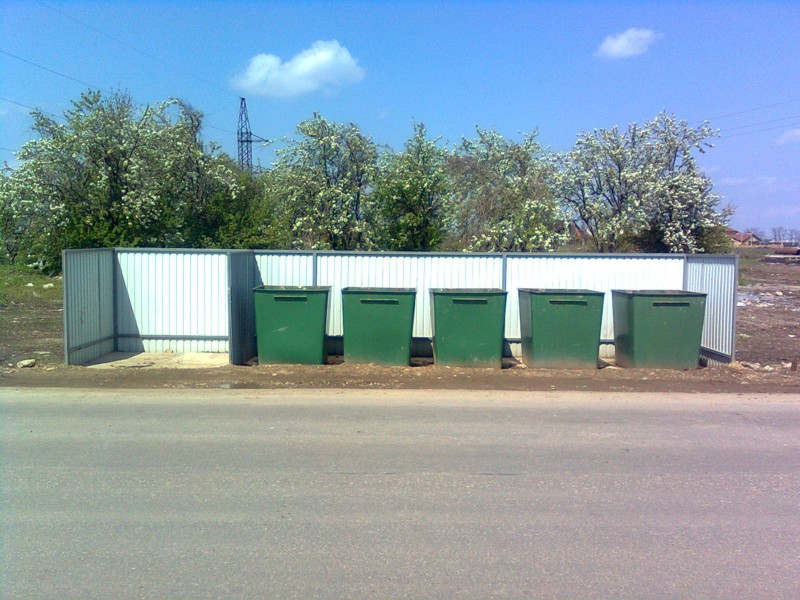 Площадки для установки стандартных контейнеров для сбора ТБО должны иметь ровное асфальтовое или бетонное покрытие с уклоном в сторону проезжей части 0,02%, ограждены с трех сторон, чтобы не допускать попадания мусора на прилегающую территорию. Должны иметь удобный подъезд для спецавтотранспорта. После выгрузки ТБО из контейнеров-сборников в мусоровоз работник специализированного предприятия по вывозу мусора, производивший выгрузку, обязан подобрать выпавшие при выгрузке отходы. При контейнерной системе сбора, как правило, применяются металлические сборники твердых бытовых отходов различной вместимости от 0,1 до 12 м³. Контейнеры, вместимостью 0,75 м³ - стационарные. Рекомендуется использование закрывающихся контейнеров для исключения процессов гниения и разложения отходов в летнее время года. На рисунке  изображен стандартный контейнер 0,75 м3 с крышкой.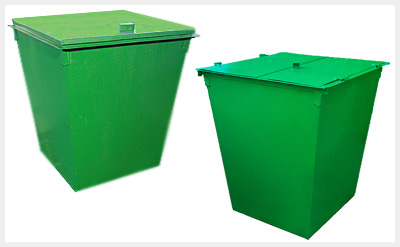 Цена такого контейнера около 7 тысяч рублей. Для обслуживания контейнеров требуется специализированный мусоровоз с манипулятором для погрузки отходов. Сбор крупногабаритных отходов может осуществляться на площадках для сбора ТБО с последующим вывозом мусоровозом или иным специальным транспортом. Для расчета необходимого количества контейнеров следует определить периодичность вывоза ТБО. Для контейнеров 0,75 м3 будет использоваться текущая периодичность вывоза, 7 раз в неделю.Число устанавливаемых контейнеров определяется исходя из объемов образования и сроков хранения отходов. Расчетный объем мусоросборников должен соответствовать фактическому накоплению отходов в периоды наибольшего их образования. Рекомендуемая периодичность вывоза отходов, Ссогласно СанПиН 42-128-4690-88, в теплое время года (при температуре +5  и выше) составляет не более одних суток (ежедневный вывоз), в холодное -5С и ниже) - не более трех суток. Для учета отклонения фактических объемов от среднегодовых в пределах 25% вводится коэффициент неравномерности K1 = 1,25. Резервные контейнеры на случай ремонта (5%) учитываются коэффициентом K2 = 1,05. Число контейнеров N конт, подлежащих расстановке на обслуживаемом участке, определяется по следующей формуле:                              _П год       __t__  N конт = К1*К2*  Vконт  *     365	где Пгод – годовое накопление отходов на обслуживаемой территории, м3, t – периодичность удаления отходов, сут, Vконт – объем контейнера, м3.                               N конт=1,25*1,05*5540/0,75*7/365=  155 штРасчеты количества контейнеров ведутся исходя из объемов отходов на 2017-2018 годы, образующихся от жилого фонда МО «Североонежское». Согласно расчетам, для сбора отходов необходимо установить  стандартных контейнера объемом 0,75 м3/ в количестве   155 шт.Для удобства расстановки контейнеров по территории произведен расчет количества человек  N чел, обслуживаемых одним контейнером:               Vконт          365                                     0,75          *    365N чел =  К1*V0    *     t                         N чел =  1,25*1,05 *     7      =  30где V0 - среднегодовая норма накопления ТБО на одного человека. Для установленных норм и при принятых периодах накопления отходов один контейнер 0,75 м  обслуживает в среднем 37 человек.4.6. Правила составления графиков и маршрутов работы спецавтотранспорта для вывоза отходовДля оптимизации вывоза ТБО необходимо составлять график движения транспорта и маршрутизацию движения мусороуборочного транспорта по всем объектам, подлежащим регулярному обслуживанию. За маршрут сбора отходов принимают участок движения собирающего мусоровоза по обслуживаемому району от начала до полной загрузки машины.По каждому участку должны быть данные о числе установленных сборников отходов. При разработке маршрутов движения спецавтотранспорта следует руководствоваться следующими правилами: сводить до минимума повторные пробеги спецавтотранспорта по одним и тем же улицам, объединять объекты, расположенные на улицах с особо интенсивным движением, в маршруты, подлежащие обслуживанию в первую очередь, объединять все объекты по системам сбора твердых бытовых отходов, по возможности прокладывать маршрут предусматривающий минимальный пробег для каждой единицы спецавтотранспорта.4.7.Организация системы приема вторичного сырьяПорядок сбора отходов на территориях муниципальных образований, предусматривающий их разделение на виды (пищевые отходы, текстиль, бумага и другие), определяется органами местного самоуправления и должен соответствовать экологическим, санитарным и иным требованиям в области охраны окружающей природной среды и здоровья человека. С целью снижения затрат на вывоз твердых бытовых отходов, вовлечения ценных компонентов ТКО во вторичный оборот дополнительных источников сырья необходима организация пункта сбора вторсырья: макулатуры, черного и цветного металла (бутылок из-под напитков), стеклобоя. В перспективе на  данном пункте возможно организовать прием полиэтилена и пластмасс при наличии потребителя данного вида вторсырья.Согласно «Правилам обращения с отходами производства и потребления в части осветительных устройств, электрических ламп, ненадлежащие сбор, накопление, использование, обезвреживание, транспортирование и размещение которых может повлечь причинение вреда жизни, здоровью граждан, вреда животным, растениям и окружающей» утвержденным постановлением Правительства Российской Федерации от 3 сентября . N 681: «Органы местного самоуправления организуют сбор отработанных ртутьсодержащих ламп и информирование юридических лиц, индивидуальных предпринимателей и физических лиц о порядке осуществления такого сбора».Ртутьсодержащим отходам РСО присвоен 1 класс опасности. Особенность их работы связана с использованием вещества первой (высшей) категории опасности — ртути. Именно поэтому встает вопрос об утилизации отработанных люминесцентных ламп аккредитованными организациями. Сбор, упаковка  и временное хранение РСО производится в МО «Плесецкий  район» (отведенных для этих целей, изолированных от постоянного пребывания людей, защищенного от химически агрессивных сред, атмосферных осадков, грунтовых вод, а также в местах, исключающих повреждение тары, т.е. согласно «Правил обращения с отходами производства и потребления в части осветительных устройств, электрических ламп, ненадлежащие сбор, накопление, использование, обезвреживание, транспортирование и размещение которых может повлечь причинение вреда жизни, здоровью граждан, вреда животным, растениям и окружающей» утвержденным постановлением Правительства Российской Федерации от 3 сентября . N 681. Затем РСО, с целью дальнейшей передачи специализированной организации в переработку (на демеркуризацию), транспортируются  организациями, предприятиями , расположенными  на  территории  МО «Североонежское» в районный центр – п. Плесецк (в определенное место и время, согласованное с администрацией МО «Плесецкий район» и специализированной организацией, занимающейся утилизацией РСО). Запрещается допускать бой, демонтаж, выброс в производственный и бытовой и вывоз на свалку РСО. Морфологический состав ТБО, собираемых в жилищном фонде и      общественных и торговых предприятиях городов и регионов РоссииОриентировочный состав крупногабаритных отходовПри развитии системы сбора вторичного сырья возможны три схемы: 1) установка контейнеров для селективного сбора бумаги, стекла, пластика, металла в жилых кварталах; 2) создание сети комплексных приемных пунктов сбора вторичных ресурсов; 3) организация передвижных пунктов сбора вторичных материальных ресурсов.      Создание приемных пунктов для сбора вторсырья с активным привлечением части предпринимателей сферы малого бизнеса, кроме всего прочего, приведет к созданию новых рабочих мест, в том числе для инвалидов, а также источника дополнительного дохода для наиболее неимущих слоев населения. Раздельный сбор вторичного сырья позволяет добиться значительного сокращения объемов ТБО, что существенно снижает загрузку полигона ТБО, уменьшает число стихийных свалок, оздоровляет экологическую обстановку. Дальнейшая переработка собираемого таким образом сырья является экологически приемлемым, энерго- и ресурсосберегающим производством. Несмотря на то, что ТБО из жилого фонда являются крупным источником вторичного сырья, практическая реализация селективного сбора полезных компонентов отходов представляет собой сложную проблему, связанную как с организацией сбора, так и с фактической переработкой загрязненного материала, а также с уровнем цен на вторичное сырье соответствующего качества. Наибольший интерес представляет селективный сбор утильных фракций от общественных и торговых предприятий, качество которых выше, чем качество утильных фракций ТБО жилого фонда. Для МО «Североонежское» возможна организация стационарного пункта приема в пп. Североонежск, что обеспечит охват населения и предприятий, организаций. Основную долю вторсырья в составе ТБО составляет макулатура. Поэтому стационарный пункт приема рекомендуется в первую очередь оснастить прессовым оборудованием для макулатуры.4.8.  Порядок обращения с ртутьсодержащими отходамиРтуть относится к группе особо токсичных веществ 1 класса опасности и, попадая в почву, воду и воздух, загрязняет и отравляет окружающую среду. Источником загрязнения являются ртутьсодержащие лампы, термометры и приборы. К ртутьсодержащим отходам (далее – РСО) относятся металлическая ртуть, отработанные ртутьсодержащие лампы, прочие изделия с ртутным заполнением, утратившие потребительские свойства, подлежащие обезвреживанию. Сбор, упаковка, временное хранение и транспортирование РСО осуществляются в соответствии с требованиями ГОСТа 25834 «Лампы электрические, маркировка, упаковка, транспортирование и хранение», ГОСТа 12.3.031-83 «Работы с ртутью. Требования безопасности», ГОСТа 21575 «Ящики из гофрированного картона для люминесцентных ламп», Санитарных правил при работе с ртутью, ее соединениями и приборами с ртутным заполнением от 04.04.88.Хранение РСО должно проводиться в специально оборудованном помещении, расположенном отдельно от производственных помещений. Помещение для хранения твердых ртутьсодержащих отходов (класс Е по ГОСТ 639-78 «Лом и отходы цветных металлов и сплавов. Общие технические условия»), а также ламп с ртутным заполнением и твердых отходов класса Г по ГОСТ 1639-78 должно располагаться на расстоянии не менее 100 м от производственных зданий. Хранение и транспортирование РСО должно осуществляться в герметичных емкостях, устойчивых к механическим, химическим, термическим и прочим воздействиям (ГОСТ 12.3.031-83 «Работа с ртутью. Требования безопасности»). Ввиду того, что РСО согласно ГОСТу 19403 «Грузы опасные» относятся к категории опасных грузов, их перевозку следует осуществлять согласно Правилам перевозки опасных грузов автомобильным транспортом.Сбор ртутьсодержащих отходов проводится специализированной организацией, обезвреживание ртутьсодержащих отходов проводится организацией имеющей лицензию на обезвреживание.4.9. Обращение с безнадзорными животными Безнадзорными признаются животные, находящиеся без сопровождающего лица на территории населенного пункта вне пределов жилых или специально отгороженных для содержания животных помещений, независимо от наличия ошейника с номерным знаком.   Организация отлова безнадзорных животных возлагается на органы местного самоуправления муниципальных образований.Отлов животных должен производиться методами, исключающими нанесение животным увечий или иного вреда здоровью. К разрешенным средствам отлова относятся: обездвиживающие препараты (с дозировкой в зависимости от веса животного), сети, сачки-ловушки, а также другие средства и приспособления, не наносящие вреда здоровью животных в момент отлова. Отлов должен производиться под наблюдением представителей ветеринарного надзора. Отстрел животных возможен только в том случае, если не возможен отлов и установлена опасность животного.Отловленные животные подлежат обязательной регистрации и освидетельствованию специалистами ветеринарной службы – в целях предотвращения распространения заболеваний. Одновременно принимаются меры по идентификации животного, поскольку при определении владельца, животное необходимо возвратить. Поиск собственника животного производится всеми доступными средствами: по специально организованному реестру, с использованием средств массовой информации. При наличии у животного трудноизлечимых или неизлечимых заболеваний, ветеринарным врачом принимается решение об эвтаназии. При возвращении животного с установленным заболеванием необходимо обязать владельца провести лечение и прочие санитарно-эпидемиологические мероприятия. Передача животного собственнику производится с заполнением и подписанием соответствующих документов.	В отношении животных, не подлежащих эвтаназии, осуществляется их вакцинация, регистрация и постановка на учет в сеть лабораторного наблюдения. Ветеринарные мероприятия (эвтаназия, стерилизация и др.) проводятся только лицензированным ветеринарным специалистом, с соблюдением правил обезболивания.Помещения приютов для безнадзорных животных должны соответствовать зоогигиеническим требованиям, содержание животных – ветеринарным требованиям.       Утилизация трупов животных (как биологических отходов) на территориях, не входящих в регион вечной мерзлоты, согласно Ветеринарносанитарным правилам сбора, утилизации и уничтожения биологических отходов (утв. Главным государственным ветеринарным инспектором Российской Федерации 04 декабря 1995 года № 13-7-2/469), производится сжиганием, либо размещением в скотомогильниках.4.10. Размещение и Строителейство скотомогильников (биотермических ям) 1. Выбор и отвод земельного участка для Строителейства скотомогильника или отдельно стоящей биотермической ямы проводят органы местной администрации по представлению организации государственной ветеринарной службы, согласованному с местным центром санитарно-эпидемиологического надзора. 2. Размещение скотомогильников (биотермических ям) в водоохранной, лесопарковой и заповедной зонах категорически запрещается. 3. Скотомогильники (биотермические ямы) размещают на сухом возвышенном участке земли площадью не менее 600 кв.м. Уровень стояния грунтовых вод должен быть не менее 2 м от поверхности земли. 4. Размер санитарно-защитной зоны от скотомогильника (биотермической ямы) до: - жилых, общественных зданий, животноводческих ферм (комплексов) - 1000 м; - скотопрогонов и пастбищ - 200 м; - автомобильных, железных дорог в зависимости от их категории - 50 - 300 м. 5. Биотермические ямы, расположенные на территории государственных ветеринарных организаций, входят в состав вспомогательных сооружений. Расстояние между ямой и производственными зданиями ветеринарных организаций, находящимися на этой территории, не регламентируется. 6. Территорию скотомогильника (биотермической ямы) огораживают глухим забором высотой не менее 2 м с въездными воротами. С внутренней стороны забора по всему периметру выкапывают траншею глубиной 0,8 - 1,4 м и шириной не менее 1,5 м с устройством вала из вынутого грунта. Через траншею перекидывают мост. 7. При Строителействе биотермической ямы в центре участка выкапывают яму размером 3,0 х 3,0 м и глубиной 10 м. Стены ямы выкладывают из красного кирпича или другого водонепроницаемого материала и выводят выше уровня земли на 40 см с устройством отмостки. На дно ямы укладывают слой щебенки и заливают бетоном. Стены ямы штукатурят бетонным раствором. Перекрытие ямы делают двухслойным. Между слоями закладывают утеплитель. В центре перекрытия оставляют отверстие размером 30 х 30 см, плотно закрываемое крышкой. Из ямы выводят вытяжную трубу диаметром 25 см и высотой 3 м. 8. Над ямой на высоте 2,5 м строят навес длиной 6 м, шириной 3 м. Рядом пристраивают помещение для вскрытия трупов животных, хранения дезинфицирующих средств, инвентаря, спецодежды и инструментов. 9. Приемку построенного скотомогильника (биотермической ямы) проводят с обязательным участием представителей государственного ветеринарного и санитарного надзора с составлением акта приемки. 10. Скотомогильник (биотермическая яма) должен иметь удобные подъездные пути.  4.11. Санитарно-защитные зоны   При размещении предприятий и сооружений санитарной очистки необходимо учитывать размеры их санитарно-защитных зон. Обязательно проводить согласование с органами охраны окружающей среды и санитарноэпидемиологического надзора мест, в которых намечено расположение данных сооружений. Размеры санитарно-защитных зон основных сооружений приведены ниже в таблицеРазмеры санитарно-защитных зон для предприятий и сооружений санитарной очистки4.12. Порядок уборки территории муниципального образования «Североонежское» Плесецкого района Архангельской областиУборочные  работы производятся в соответствии с требованием Правил, инструкциям и технологическим рекомендациям, иными  нормативными актами. Ответственность за производство уборки возлагается на руководителей предприятий, организаций, учреждений независимо от их форм собственности и ведомственной подчиненности и физических лиц.Юридическим лицам, индивидуальным предпринимателям и физическим лицам необходимо обеспечивать систематическую уборку (ручную, механизированную) закрепленных за ними прилегающих территорий  в соответствии с СанПин 42-128-4690-88 «Санитарные правила содержания территорий населенных мест».Благоустройство, озеленение и санитарное содержание территории населенных пунктов муниципального образования «Североонежское» Плесецкого района, Архангельской области, обеспечиваются силами и средствами юридических лиц, индивидуальных предпринимателей и физических лиц.Юридические лица, индивидуальные предприниматели и физические лица должны соблюдать чистоту и поддерживать порядок на всей территории населенных пунктов муниципального образования «Североонежское» Плесецкого района, Архангельской области.Юридические лица и  индивидуальные предприниматели обязаны содержать в образцовом порядке здания и малые архитектурные формы, производить их ремонт и окраску. У входа в предприятия торговли и общественного питания, в других местах массового пребывания людей выставляются урны, за чистоту которых несут ответственность юридические лица и индивидуальные предприниматели, осуществляющие уборку на закрепленных за ними территорий. Запрещается установка в качестве урн приспособленной тары (коробки, ведра и тому подобное).Ежегодно проводится двухмесячник по благоустройству территории силами жителей, волонтеров, общественных организаций, хозяйствующих субъектов и учреждениями, находящимися на территории поселения.5. ФИНАНСИРОВАНИЕ МЕРОПРИЯТИЙ ПО САНИТАРНОЙ ОЧИСТКЕ ТЕРРИТОРИИ МУНИЦИПАЛЬНОГО ОБРАЗОВАНИЯ «СЕВЕРООНЕЖСКОЕ»Ежегодно в бюджете муниципального образования «Североонежское» необходимо предусматривать финансирование на благоустройство и санитарную очистку территории городского поселения.6. ВЫВОДЫ И РЕКОМЕНДАЦИИ         Анализ состояния санитарной очистки территории муниципального образования «Североонежское» выявил следующие проблемы:	1. Отсутствует раздельный сбор, сортировка, прием вторичного сырья, что приводит к потере ценных компонентов ТКО, увеличению затрат на вывоз и размещение ТКО, а также оказывает негативное влияние на окружающую среду.	2. Отсутствие необходимого количества  контейнеров для ТКО и отсутствие контейнеров для раздельного  сбора ТКО.3. Отсутствует централизованная система сбора и вывоза опасных отходов (ртутных ламп, батареек, аккумуляторов и др.).4. Отсутствие   мусороперерабатывающих  производств на территории Плесецкого района, а также  отсутствие  приемных пунктов.5. Отсутствуют оборудованные контейнерные площадки в садово-огородническом товариществе (СОТ).6.Устаревшее оборудование, нехватка мощностей существующих канализационных насосных  станций.7. Бытовая культура населения.В качестве основных направлений работ по санитарной очистке предлагается:1. Продолжить работу по ликвидации несанкционированных свалок на территории  муниципального образования  и  лесного фонда;2. Приобрести необходимое  количество контейнеров  для ТКО и разработать и использовать  систему раздельного сбора ТКО.4. Охватить системой сбора и удаления отходов все  населенные  пункты МО «Североонежское».5. Рассмотреть возможность создания контейнерных площадок в СОТ.6. Необходимо произвести реконструкцию существующих канализационных насосных станций. Для обеспечения отвода и очистки бытовых стоков на территории поселения необходимо предусмотреть  следующие мероприятия: - восстановление очистных сооружений в рп. Североонежск, -полная реконструкция существующих сетей хозяйственно-бытовой канализации  с увеличением диаметров и Строителейства новых самотечных сетей, при необходимости в рп. Североонежск, пос. Икса, пос. Строителей. 7. На основании анализа существующего состояния централизованной системы водоотведения в целом по муниципальному образованию «Североонежское» рекомендуется:- капительный ремонт очистных сооружений канализации. Сроки реализации проекта: до 2025г.;- капитальный ремонт сетей канализации. Сроки реализации проекта: до 2020 г.В соответствии с утвержденным генеральным планом муниципального образования «Североонежское» предусматриваются следующие мероприятия:п. Североонежск- замена канализационных сетей;- необходима модернизация насосного оборудования КНС;- модернизация КОС.п. Строителей- замена канализационных сетей;п. Икса- замена канализационных сетей.Рекомендуется провести эколого-просветительское образование населения и  организация информационно-разъяснительной работы с целью ознакомления с правилами сбора отходов и вторичных материальных ресурсов.Председатель муниципального Совета муниципального образования «Североонежское»    Е.Л. ФенглерИ.о. главы муниципального образования «Североонежское»А.В. Пономарев  п/пКатегория земель   Площадь, га   Структура, %1.Земли сельскохозяйственного назначения   764,00,62.Земли населенных пунктов   633,150,53.Земли промышленности, транспорта и иного специального назначения 1505,71,14.Земли лесного фонда         131570,3897,15.Земли водного фонда 1048,00,86.Итого в административных границах:         135521,23100,0№ п/пНаименование населенных пунктов   Площадь, га    Структура, %1.пос. Икса 119,3618,92.дер.Кармозерская4,20,73.дер.Курлаевская6,61,04.дер.Максимовская5,80,95.дер.Осташкино6,41,06.рп.Североонежск463,7973,37.пос.Строителей 27,04,3         Итого:         Итого:633,15100,0№ п/п.Наименование населенных пунктов Численность на 01.01.2019г./чел1.р.п. Североонежск5 1032.пос. Икса863.пос. Строителей 954.дер. Кармазерская165.дер. Курлаевская 06.дер. Максимовская 07.дер. Осташкино 0Итого по муниципальному образованиюИтого по муниципальному образованию5 300Наименование показателейОбщая площадь
жилых помещений –всего, тыс. м2Наименование показателейОбщая площадь
жилых помещений –всего, тыс. м2В том числе, в                  многоквартирныхжилых домахЖилищный фонд - всего124,9124,9в том числе в собственности:частной103,8103,8 из нее:в собственности граждан103,8103,8 в собственности юридических лиц-- в муниципальной собственности21,1021,10иной собственности--Наименование показателейВсегов том числе оборудованная централизованным:в том числе оборудованная централизованным:в том числе оборудованная централизованным:в том числе оборудованная централизованным:в том числе оборудованная централизованным:Наименование показателейВсегоотоплениемгорячим водоснабжениемХВСводоотведением
газомОбщая площадь
жилых помещений - всего, тыс. м.2124,9124,9121,1824,9124,918,6СекторКол-во объектовОтапливаемая площадь/тыс.кв. мГодовое потребление тепловой энергии/ Гкал /годДоля в суммарном объеме потребления, в процентахМногоквартирные жилые дома с централизованным отоплением30124,952000100№п/пНаименование населенных пунктовОбъектыобразованияОбъектымедицинскогообслуживанияОбъектыторговлиОбъектыкультуры иотдыхаСпортивныеобъекты1.пос.Икса -----2.дер.Кармозерская-----3.дер.Курлаевская-----4.дер.Максимовская-----5.дер.Осташкино-----6.рп.Североонежск+++++7.  пос.Строителей --+--№ п/пНаименованиеФИО руководителя1.Акционерное общество «Северо-Онежский бокситовый рудник»Логунов Иван Иванович 2.Закрытое акционерное общество «Онежская железная дорога» Шарыпаев Борис Михайлович3.Закрытое акционерное общество «Северная Онега»Логунова Елена Ивановна 4.Общество с ограниченной ответственностью «Уют-2»Орехов Дмитрий Николаевич 5.Общество с ограниченной ответственностью «Жил-Комфорт»Кокоянин Андрей Владимирович 6.Общество с ограниченной ответственностью «Управляющая компания Прионежья»Гончаров Дмитрий Александрович 7.Общество с ограниченной ответственностью «Кабельные сети»Бухарин Игорь Анатольевич 8.Общество с ограниченной ответственностью «Курьер Прионежья»Бухарин Игорь Анатольевич9.Общество с ограниченной ответственностью «Форест»Бородин Михаил Александрович 10.Общество с ограниченной ответственностью «Марлин»Яценко Александр Алексеевич11.Общество с ограниченной ответственностью «Северлес»Донской Дмитрий Юрьевич 12.ТГК-2 «Энергосбыт»Иглин Николай Михайлович13.ООО «Вита-Норд»Михина Галина Витальевна14.ООО «Синегория»Котова Валентина Дмитриевна15.ООО «Авантаж»Словогородская Светлана Александровна16.ООО «Комгаз»Лапина Алена Викторовна17.ООО «Газпром теплоэнерго Плесецк»Белясов Алексей Владимирович№п/пНаименованиеФИО руководителя1.Муниципальное бюджетное образовательное учреждение «Североонежская средняя школа»Филиалы: ДДТ пос. Североонежск МАУ ДОЛ «Буревестник» МБДОУ «Ёлочка»МОУ Янгорская ООШКатрич Елена РазмиковнаСушко Александра АрестовнаСушко Александра  АрестовнаКулакова Оксана ЕвгеньевнаНикитина Ольга Леонардовна2.Государственное бюджетное профессиональное образовательное учреждение Архангельской области «Североонежское специальное учебно-воспительсное учреждение» Ковкова Ольга Николаевна №п/пНаименованиеФИО руководителя1.ГБУЗ Плесецкая ЦРБ Североонежский филиал № 1Балушкина Людмила Алексеевна №п/пНаименованиеФИО руководителя1.Муниципальное казенное учреждение культуры «Североонежский социально-досуговый центр»Бутук Елена Анатольевна№п/пНаименованиеФИО руководителя1.Федеральное казенное учреждение «Объединение исправительных учреждений с особыми условиями хозяйственной деятельности №2 Управления Федеральной службы исполнения наказания по Архангельской области»Джафаров Тагирмидзе Гаджифендиевич №п/пНаименованиеФИО руководителя1.ОМВД России по Плесецкому районуРозанов Алексей Витальевич№п/пАвтомобильные дороги  общего пользования в границах муниципального образования Значение, км1.Общая площадь дорог, в том числе:20,81.1.площадь дорог с усовершенствованным покрытием13,41.2.протяженность дорог с переходным  покрытием 41.3.площадь грунтовых дорог6,37№п/п     АдресКол-во установленных контейнерных площадокКол-во установленных контейнеровОбъем  каждого из установленных контейнеров, м3Наличие отсыпкиНаличие огражденияПериодичность уборкиТребуется ли ремонт конт. баков123457891.рп. Североонежск13140,75Требуется  провести отсыпку 4-х конт-ых площадок   Требуется  ремонт ограждений  7 конт-ных площадокЗимний период- 5 р. в неделюлетний период-5 р. в неделючастично2.пос. Икса240,75Требуется  провести отсыпку 2-х контейнерных площадок   Требуется  установить ограждение  на 2-х контейнерных площадкахпо заявкеда3.пос.Строителей140,75-   -по заявкедаОбъектЕд. измеренияСреднегодовая  норма образования   ТБО на единицу измерения,м3/годБлагоустроенные жилые  дома 1 житель1,0Неблагоустроенные жилые дома1 житель1, 5Гостиницы1  место0,7Детские  сады, ясли1  место0,4Театры, кинотеатры 1 место0,2Санатории, пансионаты, дома отдыха      1 место1,0Школы, техникумы, институты1 учащийся0,1Продовольственные   магазины, ларьки торговой  площади0,8Промтоварные магазины, ларьки торговой  площади0,2Рынки торговой  площади1,0Вокзалы (аэропорты)  площади0,5Садово-огороднические товарищества1  участок0,3Производственные  и  служебные  здания  и  сооружения1 сотрудник0,5Больницы, госпитали1  койка0,7Воинские  части1  военнослужащий0,7Санитарная очистка (кбм)Санитарная очистка (кбм)Вывоз  сухого  мусора (кбм с  1  человека  в  месяц)0,1Санитарная  очистка  выгребных  ям (кбм с  1  человека  в  месяц)0,1Наименование участка (населенного пункта)Протяженность, кмДиаметр, мм ØМатериал трубГод ввода в эксплуатациюИзнос, %Балансодержательрп. Североонежск11,703200-500сталь/чугун198265администрация МО «Североонежское»пос. Строителей0,600200-500сталь/чугун198265администрация МО «Североонежское»пос. Икса1,160200-500сталь/чугун198465администрация МО «Североонежское»Место расположения КНСГод ввода в эксплуатациюПроизводительность, м3/сутКНС п. Североонежск   19803 600,0КНС  п. Строителей1982560,0КНС п. Икса19841 200,0НаименованиеОборудованиеОборудованиеОборудованиеОборудованиеОборудованиеОборудованиеНаименованиетип насосаподача, м3/часнапор, ммощность электрод-я, кВтколичество часов работы в годизнос, %КНС рп. Североонежск  центробежный консольный15012525386965КНС  пос. Строителейцентробежный консольный23,4708,7543670КНС пос. Иксацентробежный консольный50501522770компонентТБО жилищного фонда, %Среднее значение, %ТБО общественных и торговых предприятий, %Среднее значение, %Пищевые отходы27…373213…1615Бумага, картон37…413945…5248Дерево1…223…53Черный металлолом3…443…44Цветной металлолом1…221…43Текстиль3…543…53Кости1….211…21Стекло2…32,51…22Камни, штукатурка0,5…112…32Кожа, резина0,5…111…22Пластмасса5….658…1210Прочее1….212….32Отсев (менее 15 мм)5…765….75Итого100100МатериалСодержание, % по массеСоставляющиеДерево60обрезки деревьев, ящики, фанераБумага, картон6упаковочные материалыПластмасса4тазы, линолеум, пленкКерамика, стекло15раковины, унитазы, листовое стеклоМеталл10техника, велосипеды, радиаторы отопления, детали а/машинРезина, кожа, изделия из смешанных материалов5шины, чемоданы,        диваны, телевизорыПредприятия и сооруженияКлассификация объектовМинимальный размер санитарнозащитной зоны, мПредприятия по промышленной переработке бытовых отходов мощностью, тыс.т.  в год: До 40 Свыше 40III II5001000Склады свежего компостаII500Полигоны твердых бытовых отходовII500Сливные станцииIII 500Центральные базы по сбору утильсырьяIII 300Мусороперегрузочные станцииIV100Базы по содержанию и ремонту уборочных машин и механизмовIV100